郭楼镇人民政府2022年政府信息公开工作年度报告本报告由郭楼镇人民政府按照《中华人民共和国政府信息公开条例》（以下简称《条例》）和《中华人民共和国政府信息公开工作年度报告格式》（国办公开办函〔2021〕30号）要求编制。本报告内容包括总体情况、主动公开政府信息情况、收到和处理政府信息公开申请情况、政府信息公开行政复议和行政诉讼情况、存在的主要问题及改进情况、其他需要报告的事项等六部分内容。本报告所列数据的统计期限自2022年1月1日起至2022年12月31日止。本报告电子版可在“中国·汶上”政府门户网站（http://www.wenshang.gov.cn/）查阅或下载。如对本报告有疑问，请与郭楼镇人民政府联系（地址：汶上县郭楼镇迅达路29号，联系电话：0537-7914102）。一、总体情况2022年，在县委、县政府的正确领导下，郭楼镇认真实施《中华人民共和国政府信息公开条例》，坚持“公开为常态，不公开为例外”要求，遵循公正、公平、合法、便民原则，以抓牢重点信息公开工作为主线，多渠道、多形式及时主动公开政府信息，保障公民的知情权、参与权和监督权，不断提升政务公开的质量和实效，着力构建人民满意的服务型政府。（一）主动公开情况1.主动公开政府信息的数量2022年全镇通过政府信息公开网站主动公开政府信息64条；通过“郭楼民情在线”微信公众号公开政府信息数为381条。其中，公开机构职能及领导信息4条，公告公示信息3条，政策文件及解读3条，规划计划1条，应急管理信息3条，重要会议公开34条，行政权力运行公开2条，公共服务类2条，公益事业类1条，财政预决算2条，制定郭楼镇政府信息公开指南1条，政府信息公开年报1条，政务公开组织管理信息6条，主动公开基本目录1条等。2.主动公开政府信息的主要类别郭楼镇主动公开政务文件及工作动态信息的类别主要包括：机构职能类、重要会议类、规划计划类、行政权力运行公开类、公共服务类、公益事业类、政务公开制度建设类。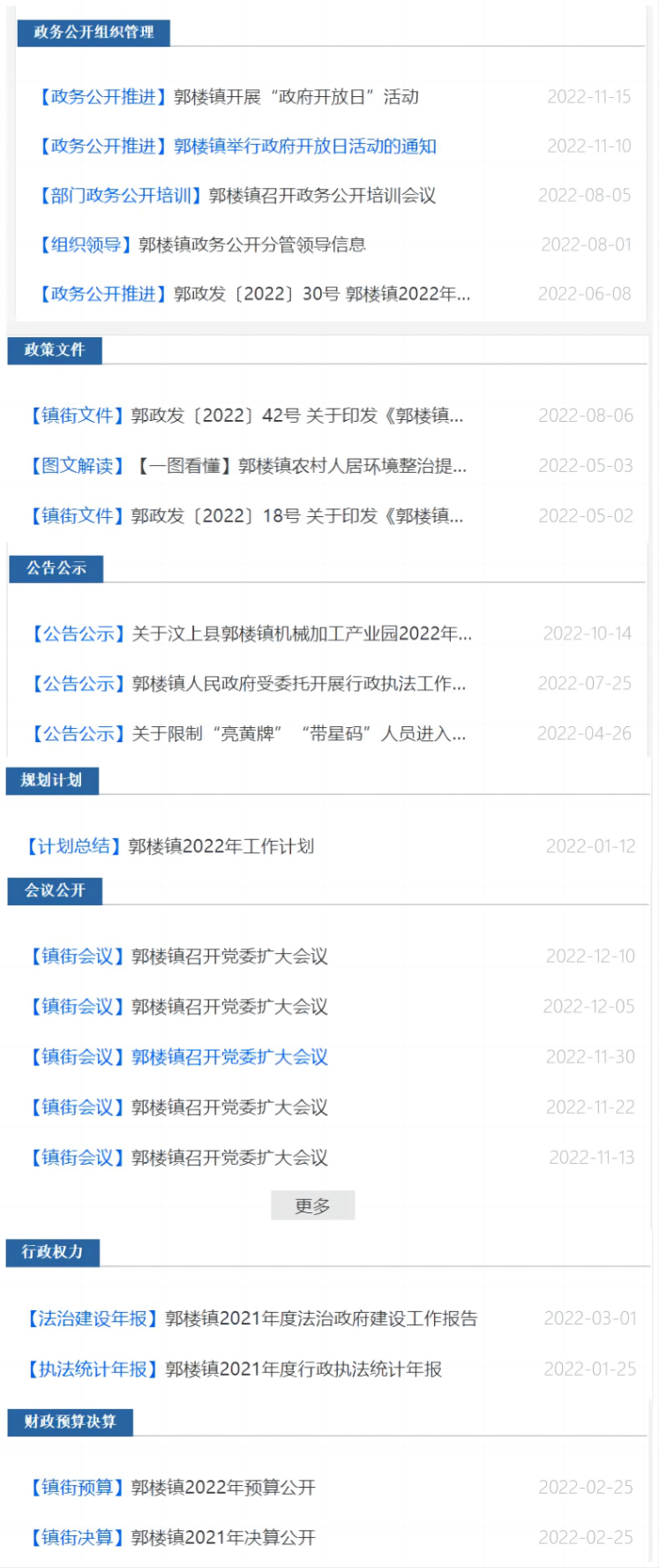 （二）依申请公开情况本年度共收到政府信息公开申请0条。（三）政府信息管理情况一是开展全领域政务公开事项梳理和公开标准目录编制，明确公开主题、内容、时限等，做到分类科学、标准规范。二是推进政务公开信息公示制度化、规范化建设，加大重要决策、重大部署工作执行和落实情况的公开力度，切实保障社会各界的知情权、参与权和监督权。（四）政府信息公开平台建设情况我镇充分发挥政府网站和微信公众号“郭楼民情在线”在政府信息公开中的平台作用，不断完善镇为民服务中心政务公开专区，及时主动公开各项政府信息，保证信息的时效性、准确性，确保政府信息公开工作依法有序开展。（五）监督保障情况一是强化组织领导。成立由乡镇长任组长、党委副书记任副组长、各部门负责人任成员的政务公开工作领导小组，镇党政办具体负责组织协调、指导推进、监督监察等各项工作。二是完善考核机制。坚持自查与他查相结合，提高政府信息公开质量。压实部门主体责任，对于政务公开方面出现的问题，涉及到具体部门的，要求该责任部门立即整改到位。三是加强培训学习。定期组织各部门政务信息公开负责人员开展培训，强化政务公开意识，严格落实上级政务公开工作相关规定要求，杜绝各类失泄密事件发生，做到制度规范、审核严格，推动政府信息公开工作制度化、规范化。二、主动公开政府信息情况三、收到和处理政府信息公开申请情况四、政府信息公开行政复议、行政诉讼情况五、存在的主要问题及改进情况针对2021年提到的对部门信息公开工作检查监督较少；政府信息公开专业能力有待提高、重大政策解读方式单一等问题，2022年，郭楼镇通过组织开展政府信息公开工作培训，压实部门责任，提高了工作人员的业务水平及对信息公开工作的认识，取得了良好效果。2022年，我镇政府信息公开工作虽然取得了一定成绩，但还存在一定的不足。一是政策解读力度不够，解读形式单一，解读质量和效果不理想。二是政府信息更新较慢，政府信息公开时效性有待进一步增强。下一步我镇将主要重点抓好以下方面，一是继续丰富政策解读形式，同时加强各部门政府信息公开工作人员对相关领域的政策理论学习，提高解读质量。二是加强与业务部门的衔接与沟通，努力将信息收集与公开同步进行，确保信息的及时、准确、全面。六、其他需要报告的事项（一）我镇本年度无收取信息处理费情况。（二）2022年我镇不断健全完善政务公开工作机制，按照新形势下的工作要求，梳理优化公开事项目录、完善公开事项标准、规范公开工作流程，强化自查自纠，立行立改，确保政务信息及时、准确地进行对外公开。（三）2022年我镇未承办人大代表建议和政协委员提案。（四）郭楼镇依托镇为民服务中心设置政务公开专区，配备自助一体机、电子显示屏、触摸屏查询机等设施，创新服务机制，优化办事流程，为群众提供方便、快捷、优质的“一站式”服务。第二十条第（一）项第二十条第（一）项第二十条第（一）项第二十条第（一）项信息内容本年制发件数本年废止件数现行有效件数规章000行政规范性文件000第二十条第（五）项第二十条第（五）项第二十条第（五）项第二十条第（五）项信息内容本年处理决定数量本年处理决定数量本年处理决定数量行政许可325325325第二十条第（六）项第二十条第（六）项第二十条第（六）项第二十条第（六）项信息内容本年处理决定数量本年处理决定数量本年处理决定数量行政处罚000行政强制000第二十条第（八）项第二十条第（八）项第二十条第（八）项第二十条第（八）项信息内容本年收费金额（单位：万元）本年收费金额（单位：万元）本年收费金额（单位：万元）行政事业性收费000（本列数据的勾稽关系为：第一项加第二项之和，等于第三项加第四项之和）（本列数据的勾稽关系为：第一项加第二项之和，等于第三项加第四项之和）（本列数据的勾稽关系为：第一项加第二项之和，等于第三项加第四项之和）申请人情况申请人情况申请人情况申请人情况申请人情况申请人情况申请人情况（本列数据的勾稽关系为：第一项加第二项之和，等于第三项加第四项之和）（本列数据的勾稽关系为：第一项加第二项之和，等于第三项加第四项之和）（本列数据的勾稽关系为：第一项加第二项之和，等于第三项加第四项之和）自然人法人或其他组织法人或其他组织法人或其他组织法人或其他组织法人或其他组织总计（本列数据的勾稽关系为：第一项加第二项之和，等于第三项加第四项之和）（本列数据的勾稽关系为：第一项加第二项之和，等于第三项加第四项之和）（本列数据的勾稽关系为：第一项加第二项之和，等于第三项加第四项之和）自然人商业企业科研机构社会公益组织法律服务机构其他总计一、本年新收政府信息公开申请数量一、本年新收政府信息公开申请数量一、本年新收政府信息公开申请数量 00  0 00  00二、上年结转政府信息公开申请数量二、上年结转政府信息公开申请数量二、上年结转政府信息公开申请数量0000000三、本年度办理结果（一）予以公开（一）予以公开0000000三、本年度办理结果（二）部分公开（区分处理的，只计这一情形，不计其他情形）（二）部分公开（区分处理的，只计这一情形，不计其他情形）0000000三、本年度办理结果（三）不予公开1.属于国家秘密0000000三、本年度办理结果（三）不予公开2.其他法律行政法规禁止公开0000000三、本年度办理结果（三）不予公开3.危及“三安全一稳定”0000000三、本年度办理结果（三）不予公开4.保护第三方合法权益0000000三、本年度办理结果（三）不予公开5.属于三类内部事务信息0000000三、本年度办理结果（三）不予公开6.属于四类过程性信息0000000三、本年度办理结果（三）不予公开7.属于行政执法案卷0000000三、本年度办理结果（三）不予公开8.属于行政查询事项0000000三、本年度办理结果（四）无法提供1.本机关不掌握相关政府信息0000000三、本年度办理结果（四）无法提供2.没有现成信息需要另行制作0000000三、本年度办理结果（四）无法提供3.补正后申请内容仍不明确0000000（五）不予处理1.信访举报投诉类申请0000000（五）不予处理2.重复申请0000000（五）不予处理3.要求提供公开出版物0000000（五）不予处理4.无正当理由大量反复申请0000000（五）不予处理5.要求行政机关确认或重新出具已获取信息0000000（六）其他处理1.申请人无正当理由逾期不补正、行政机关不再处理其政府信息公开申请0000000（六）其他处理2.申请人逾期未按收费通知要求缴纳费用、行政机关不再处理其政府信息公开申请0000000（六）其他处理3.其他0000000（七）总计（七）总计0000000四、结转下年度继续办理四、结转下年度继续办理四、结转下年度继续办理0000000行政复议行政复议行政复议行政复议行政复议行政诉讼行政诉讼行政诉讼行政诉讼行政诉讼行政诉讼行政诉讼行政诉讼行政诉讼行政诉讼结果维持结果纠正其他结果尚未审结总计未经复议直接起诉未经复议直接起诉未经复议直接起诉未经复议直接起诉未经复议直接起诉复议后起诉复议后起诉复议后起诉复议后起诉复议后起诉结果维持结果纠正其他结果尚未审结总计结果维持结果纠正其他结果尚未审结总计结果维持结果纠正其他结果尚未审结总计000000000000000